Characterization: The One and Only Ivan	   Name:________________ 															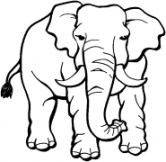 Characterization is the process by which the writer reveals the___________________ of a character. Characterization is revealed through ___________________characterization and ________________________characterization.Direct Characterization tells the audience what the personality of the character is.Example: “The ________________boy and______________ girl were both well ______________and did not _____________their mother.”Explanation: The author is ________________________telling the audience the personality of these two children. The boy is “patient” and the girl is “quiet.”Write your own example below of direct characterization:Indirect Characterization ____________things that reveal the personality of a character. There are five different methods of indirect characterization:TIP : Use the mnemonic device of STEAL to remember the five types of indirect characterizationPart A: Characterization of StellaDirections: Complete the chart indicating what you can learn from each passage about Stella. Highlight the clues from the text that helped you draw your conclusion.Part B: Identifying Figurative Language and its Impact on Text. The author, Katherine Applegate uses a unique writing style including figurative language in The One and Only Ivan. On p. 27-31, these are particularly important to developing Stella’s character and revealing it to the reader. Directions: Below identify at least five other examples from p. 27-31 to complete the chart. An example has been completed for you.Part C: Publishing figurative language. Directions: Choose one literary device from the list above. Write the complete line from the text, define the literary device, illustrate it, and explain its impact on the text on your index card. SpeechWhat does the character________? How does the character speak?ThoughtsWhat is revealed through the character’s _____________thoughts and _____________Effect on others toward the characterWhat is revealed through the character’s effect on________________________? How do other characters feel or behave in ___________________to the character?ActionsWhat does the character do? How does the character _________________?LooksWhat does the character _____________ like? How does the character ___________?Excerpt from TextConclusion about Stella’s Character“Stella says she is sure I will see another real, live gorilla someday, and I believe her because she is even older than I am and has eyes like black stars and knows more than I will ever know.”“Sometimes Stella tells stories of her childhood, of leafy canopies hidden by mist and the busy songs of flowing water. Unlike me, she recalls every detail of the past.”“Stella’s trunk is a miracle. She can pick up a single peanut with elegant precision, tickle a passing mouse, tap the shoulder of a dozing keeper.” “Even now, I’m not sure she’s completely better. She never complains though, so it’s hard to know.”Figurative Language from TextType of DeviceImpact on Text“She has eyes like black stars”SimileThis provides an image to the reader and allows the reader to picture Stella’s eyes in their mind. 